BLK16E-0235P-AF-39X39-V1_01 Interface Description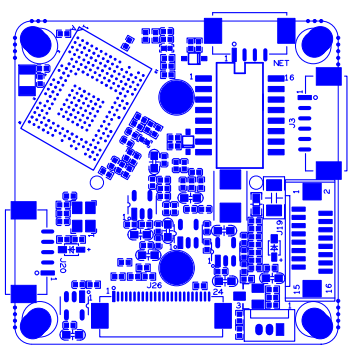 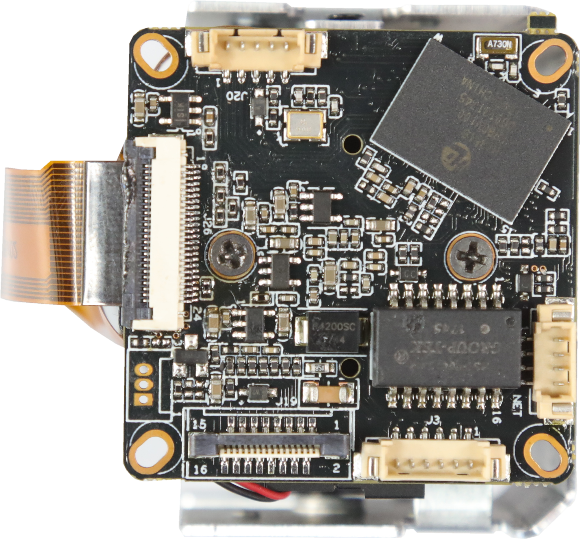 signSocketSpecific NoInterface DescriptionInterface DescriptionP1J301Infrared inputInfrared inputP1J302GNDGNDP1J303GPIO0_0GPIO0_0P2J201AC_OUTAC_OUTP2J202AC_INAC_INP2J203GNDGNDP2J204ALARM_GPIOALARM_GPIOP2J205GNDGNDP3J191SD_CLKSD_CLKP3J192SD_CMDSD_CMDP3J193SD_DATA0SD_DATA0P3J194SD_DATA1SD_DATA1P3J195SD_DATA2SD_DATA2P3J196SD_DATA3SD_DATA3P3J197ALARM2_GPIO82ALARM2_GPIO82P3J198GNDGNDP3J199KEY_SETKEY_SETP3J1910BATBATP3J1911GNDGNDP3J1912ALARM_OUTALARM_OUTP3J1913USB_DMUSB_DMP3J1914USB_DPUSB_DPP3J1915+5V+5VP3J1916USB_CONTROLUSB_CONTROLP4J1112V 12V P4J12GNDGNDP4J13RXD1UART1P4J14TXD1UART1P4J15RXD0UART0P4J16TXD0UART0P61ETHRX-ETHRX-P62ETHRX+ETHRX+P63ETHTX-ETHTX-P64ETHTX+ETHTX+